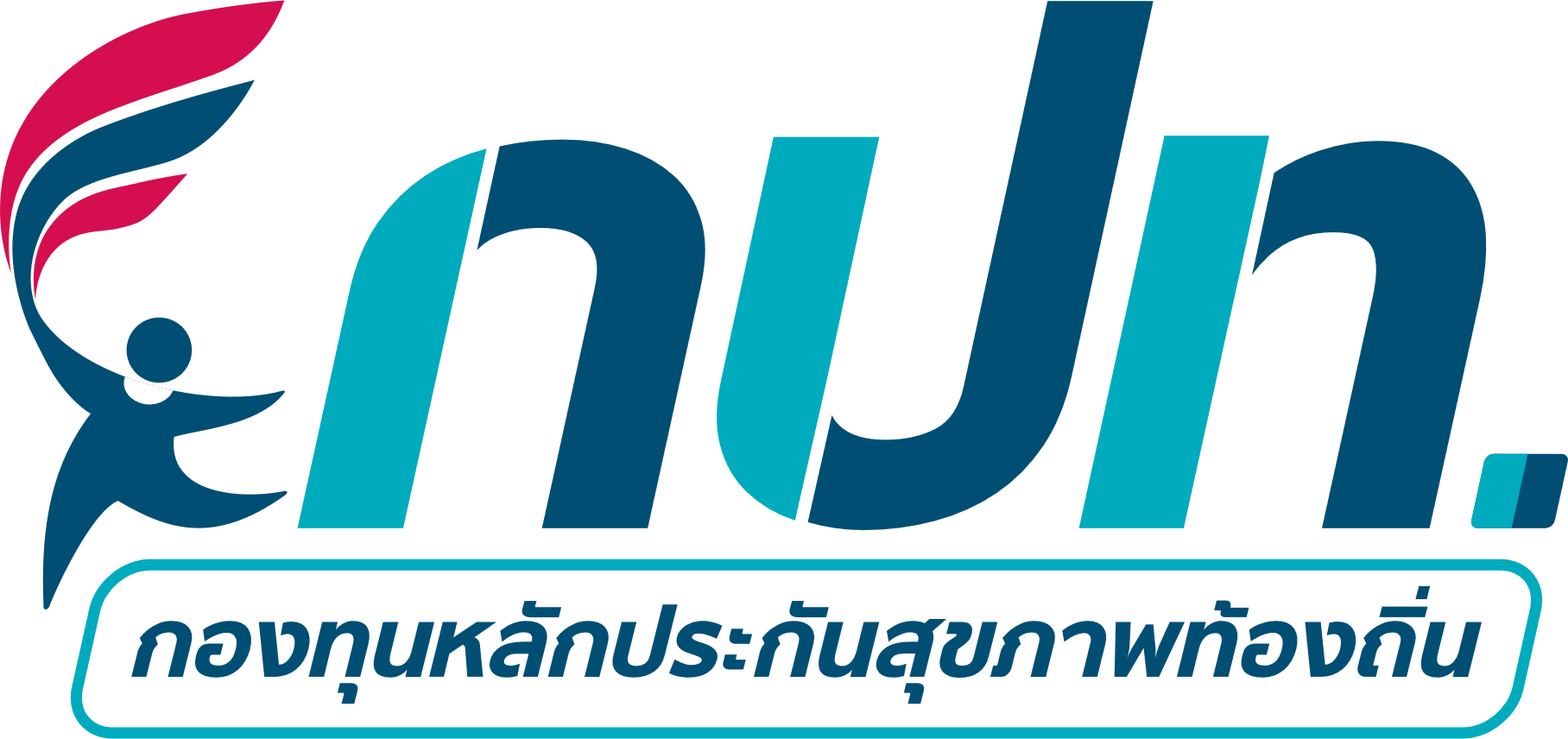 แบบจัดทำแผนงาน/โครงการ/กิจกรรมกองทุนหลักประกันสุขภาพ อบต.บ้านน้อย รหัส กปท. L3474อำเภอโพทะเล  จังหวัดพิจิตรตามประกาศคณะกรรมการหลักประกันสุขภาพแห่งชาติ เรื่อง หลักเกณฑ์เพื่อสนับสนุนให้องค์กรปกครองส่วนท้องถิ่นดำเนินงานและบริหารจัดการกองทุนหลักประกันสุขภาพในระดับท้องถิ่นหรือพื้นที่ พ.ศ.2561 และที่แก้ไขเพิ่มเติม ข้อ 16 (2) “ให้พิจารณาอนุมัติโครงการ หรือกิจกรรม ให้เป็นไปตามวัตถุประสงค์ของกองทุนตามข้อ 10”อาศัยอำนาจของประกาศ ฯ ข้อ 10 “เงินกองทุนหลักประกันสุขภาพตามข้อ 7 วรรคหนึ่ง ให้ใช้จ่ายเพื่อสนับสนุนและส่งเสริมเป็นค่าใช้จ่ายตามแผนงาน โครงการ หรือกิจกรรม ที่คณะกรรมการกองทุนอนุมัติ” จึงได้จัดทำแผนงาน โครงการ หรือกิจกรรม ประจำปีงบประมาณ 2567 โดยมีรายละเอียด ดังนี้1.ชื่อ  แผนงาน	 โครงการ	 กิจกรรม			โครงการรู้ทันเพศวิถี2.ชื่อ  หน่วยงาน 	 องค์กร 	 กลุ่มประชาชน			โรงเรียนบ้านน้อย “ปรึกอุทิศ”3.หลักการเหตุผล 	ในช่วงทศวรรษที่ผ่านมาการดำเนินชีวิตของวัยรุ่นไทยได้เปลี่ยนแปลงไปอย่างรวดเร็วตามการเปลี่ยนแปลงทางด้านเทคโนโลยีการสื่อสาร ที่พัฒนาไปอย่างไม่หยุดนิ่ง ทำให้เกิดการเปลี่ยนแปลงวัฒนธรรมของสังคมไทยรวมทั้งความเป็นอยู่ และส่งผลกระทบต่อผู้เรียนหรือเยาวชนมีการรับรู้ ความคิด ทัศนคติ และพฤติกรรมที่เสี่ยงต่อการเกิดปัญหาทางสังคม ทำให้นักเรียนหรือเยาวชนมีพฤติกรรมไม่พึงประสงค์ อันส่งผลก่อให้เกิดปัญหาต่าง ๆ ขึ้นมามากมาย ได้แก่การติดต่อสื่อสารทางสังคมออนไลน์ การเลียนแบบเพื่อให้ทันยุค ทันสมัย ที่เน้นวัตถุนิยมมากกว่าจิตใจ จากผลของการเปลี่ยนแปลงไปนี้ทำให้เด็กวัยเรียนและวันรุ่นมีแนวโน้มที่จะมีเพศสัมพันธ์ก่อนวัยอันควร ส่งผลให้เกิดการตั้งครรภ์ไม่พร้อม การป่วยด้วยโรคติดต่อทางเพศสัมพันธ์ รวมทั้งการทำแท้งที่ไม่ปลอดภัย ซึ่งเป็นปัญหาที่ค่อนข้างรุนแรงที่ทุกฝ่ายจะต้องร่วมมือกันในการแก้ปัญหา  การตั้งท้องในวัยที่ไม่พร้อม นับเป็นปัญหาที่สำคัญในสังคมปัจจุบันที่ต้องได้รับการแก้ไข		ในการนี้โรงเรียนบ้านน้อย “ปรึกอุทิศ” ได้ตระหนักถึงความสำคัญและความจำเป็นในการแก้ไขปัญหาดังกล่าวจึงจัดทำโครงการเพศวิถีศึกษา เพื่อให้นักเรียนเยาวชนได้เรียนรู้เรื่องเพศศึกษาและพัฒนาการทางเพศของตนเอง โดยให้เด็กและเยาวชนมีส่วนร่วมในการคิดมีการเรียนรู้โดยใช้กลุ่มเพื่อนเปิดโอกาสให้แลกเปลี่ยนความคิดเห็นฝึกให้เยาวชนได้คิดถึงปัญหาทางเพศปัญหาพฤติกรรมการแก้ไขและการป้องกันปัญหา/4.วัตถุประสงค์…- 2 -4.วัตถุประสงค์ (เพื่อการจัดบริการสร้างเสริมสุขภาพ ป้องกันโรค ฟื้นฟูสมรรถภาพ และรักษาพยาบาลระดับปฐมภูมิเชิงรุก รวมถึงการจัดกระบวนการหรือกิจกรรมเพื่อการสร้างเสริมสุขภาพ และการป้องกันโรค)1. เพื่อให้นักเรียนมีความรู้ความเข้าใจเรื่องเพศวิถีศึกษา และพัฒนาการ เมื่อเข้าสู่วัยรุ่นอย่างสมบูรณ์2. เพื่อสร้างภูมิคุ้มกันให้กับนักเรียนโดยการจัดอบรมรู้ทันเพศวิถีศึกษา ส่งเสริมทักษะชีวิตในเด็กวัยเรียน3. เพื่อลดปัญหาที่เกิดจากพฤติกรรมทางเพศที่ไม่เหมาะสมของวัยรุ่น4. เพื่อให้นักเรียนรู้จักวิธีการป้องกันตนเอง และหลีกเลี่ยงการมีเพศสัมพันธ์ในวัยเรียน5.วิธีดำเนินการ (ให้สอดคล้องกับวัตถุประสงค์ที่ตั้งไว้ตามข้อ 4)1. ประชุมคณะกรรมการผู้รับผิดชอบ	2. เสนอโครงการขออนุมัติ ใช้งบประมาณจัดกิจกรรม	3. จัดหาสถานที่ในการจัดอบรม	4. จัดอบรมตามโครงการรู้ทันเพศวิถี ตามกำหนดการฝึกอบรม	5. ติดตาม สรุปผลการดำเนินงาน และรายงาน6.กลุ่มเป้าหมาย และกิจกรรม(เลือกได้มากกว่า 1 ข้อ) 6.1. กลุ่มหญิงตั้งครรภ์และหญิงหลังคลอด จำนวน.......................คน 1. การสำรวจข้อมูลสุขภาพ การจัดทำทะเบียนและฐานข้อมูลสุขภาพ 2. การตรวจคัดกรอง ประเมินภาวะสุขภาพ และการค้นหาผู้มีภาวะเสี่ยง 3. การเยี่ยมติดตามดูแลสุขภาพก่อนคลอดและหลังคลอด 4. การรณรงค์/ประชาสัมพันธ์/ฝึกอบรม/ให้ความรู้ 5. การส่งเสริมการเลี้ยงลูกด้วยนมแม่ 6. การคัดกรองและดูแลรักษามะเร็งปากมดลูกและมะเร็งเต้านม 7. การส่งเสริมสุขภาพช่องปาก 8. อื่น ๆ (ระบุ) ................................................................................................................. 6.2. กลุ่มเด็กเล็กและเด็กก่อนวัยเรียน จำนวน.......................คน 1. การสำรวจข้อมูลสุขภาพ การจัดทำทะเบียนและฐานข้อมูลสุขภาพ 2. การตรวจคัดกรอง ประเมินภาวะสุขภาพ และการค้นหาผู้มีภาวะเสี่ยง 3. การเยี่ยมติดตามดูแลสุขภาพ 4. การรณรงค์/ประชาสัมพันธ์/ฝึกอบรม/ให้ความรู้ 5. การส่งเสริมพัฒนาการตามวัย/กระบวนการเรียนรู้/ความฉลาดทางปัญญาและอารมณ์ 6. การส่งเสริมการได้รับวัคซีนป้องกันโรคตามวัย 7. การส่งเสริมสุขภาพช่องปาก 8. อื่น ๆ (ระบุ) ................................................................................................................./ 6.3. กลุ่มเด็ก…- 3 - 6.3. กลุ่มเด็กวัยเรียนและเยาวชน จำนวน......77.......คน 1. การสำรวจข้อมูลสุขภาพ การจัดทำทะเบียนและฐานข้อมูลสุขภาพ 2. การตรวจคัดกรอง ประเมินภาวะสุขภาพ และการค้นหาผู้มีภาวะเสี่ยง 3. การเยี่ยมติดตามดูแลสุขภาพ  4. การรณรงค์/ประชาสัมพันธ์/ฝึกอบรม/ให้ความรู้ 5. การส่งเสริมพัฒนาการตามวัย/กระบวนการเรียนรู้/ความฉลาดทางปัญญาและอารมณ์ 6. การส่งเสริมการได้รับวัคซีนป้องกันโรคตามวัย 7. การป้องกันและลดปัญหาด้านเพศสัมพันธ์/การตั้งครรภ์ไม่พร้อม 8. การป้องกันและลดปัญหาด้านสารเสพติด/ยาสูบ/เครื่องดื่มแอลกอฮอร์ 9. อื่น ๆ (ระบุ) ……………………………………………………………………………………… 6.4. กลุ่มวัยทำงาน จำนวน.......................คน 1. การสำรวจข้อมูลสุขภาพ การจัดทำทะเบียนและฐานข้อมูลสุขภาพ 2. การตรวจคัดกรอง ประเมินภาวะสุขภาพ และการค้นหาผู้มีภาวะเสี่ยง 3. การเยี่ยมติดตามดูแลสุขภาพ 4. การรณรงค์/ประชาสัมพันธ์/ฝึกอบรม/ให้ความรู้ 5. การส่งเสริมพฤติกรรมสุขภาพในกลุ่มวัยทำงานและการปรับเปลี่ยนสิ่งแวดล้อมในการทำงาน 6. การส่งเสริมการดูแลสุขภาพจิตแก่กลุ่มวัยทำงาน 7. การป้องกันและลดปัญหาด้านเพศสัมพันธ์/การตั้งครรภ์ไม่พร้อม 8. การป้องกันและลดปัญหาด้านสารเสพติด/ยาสูบ/เครื่องดื่มแอลกอฮอร์ 9. อื่น ๆ (ระบุ) ................................................................................................................. 6.5. กลุ่มผู้สูงอายุ จำนวน.......................คน 1. การสำรวจข้อมูลสุขภาพ การจัดทำทะเบียนและฐานข้อมูลสุขภาพ 2. การตรวจคัดกรอง ประเมินภาวะสุขภาพ และการค้นหาผู้มีภาวะเสี่ยง 3. การเยี่ยมติดตามดูแลสุขภาพ 4. การรณรงค์/ประชาสัมพันธ์/ฝึกอบรม/ให้ความรู้ 5. การส่งเสริมพัฒนาทักษะทางกายและใจ 6. การคัดกรองและดูแลผู้มีภาวะซึมเศร้า 7. การคัดกรองและดูแลผู้มีภาวะข้อเข่าเสื่อม 8. อื่น ๆ (ระบุ) ................................................................................................................. 6.6 กลุ่มผู้ป่วยโรคเรื้อรัง จำนวน.......................คน 1. การสำรวจข้อมูลสุขภาพ การจัดทำทะเบียนและฐานข้อมูลสุขภาพ 2. การตรวจคัดกรอง ประเมินภาวะสุขภาพ และการค้นหาผู้มีภาวะเสี่ยง 3. การเยี่ยมติดตามดูแลสุขภาพ 4. การรณรงค์/ประชาสัมพันธ์/ฝึกอบรม/ให้ความรู้ 5. การคัดกรองและดูแลผู้ป่วยโรคเบาหวานและความดันโลหิตสูง 6. การคัดกรองและดูแลผู้ป่วยโรคหัวใจ/ 7. การคัดกรอง…- 4 - 7. การคัดกรองและดูแลผู้ป่วยโรคหลอดเลือดสมอง 8. การคัดกรองและดูแลผู้ป่วยโรคมะเร็ง 9. อื่น ๆ (ระบุ) ................................................................................................................. 6.7. กลุ่มคนพิการและทุพพลภาพ จำนวน.......................คน 1. การสำรวจข้อมูลสุขภาพ การจัดทำทะเบียนและฐานข้อมูลสุขภาพ 2. การตรวจคัดกรอง ประเมินภาวะสุขภาพ และการค้นหาผู้มีภาวะเสี่ยง 3. การเยี่ยมติดตามดูแลสุขภาพ 4. การรณรงค์/ประชาสัมพันธ์/ฝึกอบรม/ให้ความรู้ 5. การส่งเสริมพัฒนาทักษะทางกายและใจ 6. การคัดกรองและดูแลผู้มีภาวะซึมเศร้า 7. การคัดกรองและดูแลผู้มีภาวะข้อเข่าเสื่อม 8. อื่น ๆ (ระบุ) ................................................................................................................. 6.8. กลุ่มประชาชนทั่วไปที่มีภาวะเสี่ยง จำนวน.......................คน 1. การสำรวจข้อมูลสุขภาพ การจัดทำทะเบียนและฐานข้อมูลสุขภาพ 2. การตรวจคัดกรอง ประเมินภาวะสุขภาพ และการค้นหาผู้มีภาวะเสี่ยง 3. การเยี่ยมติดตามดูแลสุขภาพ 4. การรณรงค์/ประชาสัมพันธ์/ฝึกอบรม/ให้ความรู้ 5. การส่งเสริมการปรับเปลี่ยนพฤติกรรมและสิ่งแวดล้อมที่มีผลกระทบต่อสุขภาพ 6. อื่น ๆ (ระบุ) ................................................................................................................. 6.9. กลุ่มพระสงฆ์ หรือนักบวช ในศาสนาต่าง ๆ จำนวน.......................คน 1. การสำรวจข้อมูลสุขภาพ การจัดทำทะเบียนและฐานข้อมูลสุขภาพ 2. การตรวจคัดกรอง ประเมินภาวะสุขภาพ และการค้นหาผู้มีภาวะเสี่ยง 3. การเยี่ยมติดตามดูแลสุขภาพ 4. การรณรงค์/ประชาสัมพันธ์/ฝึกอบรม/ให้ความรู้ 5. การส่งเสริมการปรับเปลี่ยนพฤติกรรมและสิ่งแวดล้อมที่มีผลกระทบต่อสุขภาพ 6. อื่น ๆ (ระบุ) ................................................................................................................. 6.10. กลุ่มผู้ต้องขัง จำนวน.......................คน 1. การสำรวจข้อมูลสุขภาพ การจัดทำทะเบียนและฐานข้อมูลสุขภาพ 2. การตรวจคัดกรอง ประเมินภาวะสุขภาพ และการค้นหาผู้มีภาวะเสี่ยง 3. การเยี่ยมติดตามดูแลสุขภาพ 4. การรณรงค์/ประชาสัมพันธ์/ฝึกอบรม/ให้ความรู้ 5. การส่งเสริมการปรับเปลี่ยนพฤติกรรมและสิ่งแวดล้อมที่มีผลกระทบต่อสุขภาพ 6. อื่น ๆ (ระบุ) .................................................................................................................	 6.11. สำหรับการบริหารหรือพัฒนากองทุนฯ [ข้อ 10 (4)] 1. ค่าใช้จ่ายในการประชุม 2. ค่าใช้จ่ายในการเดินทาง/ 3. ค่าใช้จ่าย…- 5 - 3. ค่าใช้จ่ายในการอบรม/พัฒนาศักยภาพ 4. ค่าวัสดุ/ครุภัณฑ์ 5. ค่าใช้จ่ายอื่น (ระบุ) ........................................................................................................... 6.12. กลุ่มอื่น ๆ (ระบุ).................................................................จำนวน.......................คน	 1. อื่น ๆ (ระบุ) .................................................................................................................7.ระยะเวลาดำเนินการ (ควรระบุตามการดำเนินงานจริง)1 ตุลาคม 2566 – 31 สิงหาคม 25678.สถานที่ดำเนินการโรงเรียนบ้านน้อย “ปรึกอุทิศ” 9.งบประมาณ (ให้สอดคล้องกับวิธีดำเนินการ ที่ตั้งไว้ตามข้อ 5)จำนวน ......11,750........... บาท รายละเอียด ดังนี้- ค่าค่าอาหาร (1 มื้อ) และอาหารว่าง (2 มื้อ) จำนวน 77 คน คนละ 100 บาท  เป็นเงิน  7,700 บาท- ค่าวิทยากร 6 ชั่วโมง ชั่วโมงละ 600 บาท			                  เป็นเงิน 3,600 บาท- ค่าป้ายไวนิล 450 บาท ขนาด 1x3เมตร				       เป็นเงิน   450 บาท							รวมทั้งสิ้น 11,750.- บาท10.ผลที่คาดว่าจะได้รับ (ให้สอดคล้องกับวัตถุประสงค์ที่ตั้งไว้ตามข้อ 4)1. นักเรียนมีความรู้ความเข้าใจเรื่องเพศวิถีศึกษา และพัฒนาการ เมื่อเข้าสู่วัยรุ่นอย่างสมบูรณ์2. นักเรียนมีภูมิคุ้มกัน รู้ทันเพศวิถีศึกษา มีทักษะชีวิตในเด็กวัยเรียน3. ลดปัญหาการเกิดพฤติกรรมทางเพศที่ไม่เหมาะสมในวัยรุ่น4. นักเรียนรู้จักวิธีการป้องกันตนเอง และหลีกเลี่ยงการมีเพศสัมพันธ์ในวัยเรียน11.คำรับรองความซ้ำซ้อนของงบประมาณข้าพเจ้า   นางสาวอังศุมาลิน  อินทุแสง  	ตำแหน่ง ครูผู้ช่วยหน่วยงาน......โรงเรียนบ้านน้อย “ปรึกอุทิศ”.....หมายเลขโทรศัพท์....081-046-1517.....ในฐานะของผู้เสนอแผนงาน/โครงการ/กิจกรรมขอรับรองว่า แผนงาน/โครงการ/กิจกรรม ที่เสนอขอรับการสนับสนุนงบประมาณจากกองทุนหลักประกันสุขภาพ ในครั้งนี้   ไม่ได้ซ้ำซ้อนกับงบประมาณที่ได้รับจากแหล่งอื่น   สอดคล้องกับแผนสุขภาพชุมชน ของ กปท.  รับทราบถึงกฎ ระเบียบ ข้อบังคับ และวิธีการดำเนินงานตามประกาศคณะกรรมการหลักประกันสุขภาพแห่งชาติ เรื่อง หลักเกณฑ์เพื่อสนับสนุนให้องค์กรปกครองส่วนท้องถิ่นดำเนินงานและบริหารจัดการกองทุนหลักประกันสุขภาพในระดับท้องถิ่นหรือพื้นที่ พ.ศ.2561 และที่แก้ไขเพิ่มเติม แล้ว/ลงชื่อ…- 6 -ลงชื่อ                                              ผู้เสนอแผนงาน/โครงการ/กิจกรรม           ( นางสาวอังศุมาลิน  อินทุแสง )           	              ตำแหน่ง ครูผู้ช่วย          	วันที่-เดือน-พ.ศ. ...17 ตุลาคม 2566........เห็นชอบ/อนุมัติ ให้เสนอขอรับการสนับสนุนงบประมาณจากกองทุนหลักประกันสุขภาพ ลงชื่อ                                              หัวหน้าหน่วยงาน/องค์กร/กลุ่มประชาชน   (นายเอกชัย  เครือขอน)ตำแหน่ง ผู้อำนวยการโรงเรียนบ้านน้อย “ปรึกอุทิศ”                       วันที่-เดือน-พ.ศ. ...17 ตุลาคม 2566........แผนการดำเนินงานโครงการรู้ทันเพศวิถีระยะเวลาการดำเนินงาน 1 ตุลาคม 2566 – 31 สิงหาคม 2567- ตัวอย่าง -กำหนดการโครงการ									สถานที่ ณ						   เวลา						กิจกรรมกิจกรรมระยะเวลาการดำเนินงานระยะเวลาการดำเนินงานระยะเวลาการดำเนินงานระยะเวลาการดำเนินงานระยะเวลาการดำเนินงานระยะเวลาการดำเนินงานระยะเวลาการดำเนินงานระยะเวลาการดำเนินงานระยะเวลาการดำเนินงานระยะเวลาการดำเนินงานระยะเวลาการดำเนินงานระยะเวลาการดำเนินงานกิจกรรมต.ค.พ.ย.ธ.ค.ม.ค.ก.พ.มี.ค.เม.ย.พ.ค.มิ.ย.ก.ค.ส.ค.ก.ย.1. ประชุมคณะกรรมการผู้รับผิดชอบ2. เสนอโครงการขออนุมัติ ใช้งบประมาณจัดกิจกรรม3. จัดหาสถานที่ในการจัดอบรม4. จัดอบรมตามโครงการรู้ทันเพศวิถี ตามกำหนดการฝึกอบรม5. ติดตาม สรุปผลการดำเนินงาน และรายงาน